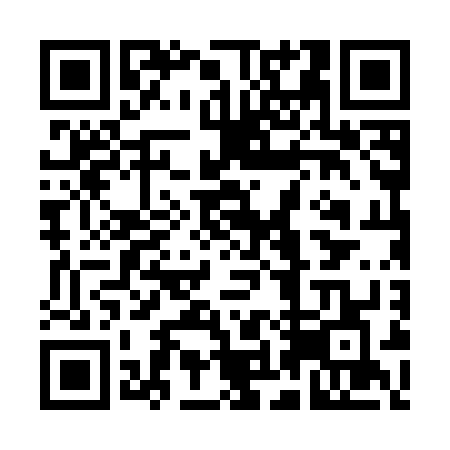 Prayer times for Aldeia de Sao Pedro, PortugalWed 1 May 2024 - Fri 31 May 2024High Latitude Method: Angle Based RulePrayer Calculation Method: Muslim World LeagueAsar Calculation Method: HanafiPrayer times provided by https://www.salahtimes.comDateDayFajrSunriseDhuhrAsrMaghribIsha1Wed4:586:391:336:278:2810:032Thu4:576:371:336:278:2910:043Fri4:556:361:336:288:3010:054Sat4:546:351:336:288:3110:075Sun4:526:341:336:298:3210:086Mon4:506:331:336:298:3310:097Tue4:496:321:336:308:3410:118Wed4:476:311:336:308:3510:129Thu4:466:301:336:318:3610:1310Fri4:456:291:336:318:3710:1511Sat4:436:281:336:328:3810:1612Sun4:426:271:336:328:3910:1713Mon4:406:261:336:338:3910:1914Tue4:396:251:336:338:4010:2015Wed4:386:241:336:348:4110:2116Thu4:366:231:336:348:4210:2217Fri4:356:231:336:358:4310:2418Sat4:346:221:336:358:4410:2519Sun4:336:211:336:368:4510:2620Mon4:316:201:336:368:4610:2721Tue4:306:201:336:378:4610:2922Wed4:296:191:336:378:4710:3023Thu4:286:181:336:388:4810:3124Fri4:276:181:336:388:4910:3225Sat4:266:171:336:388:5010:3326Sun4:256:161:336:398:5010:3527Mon4:246:161:336:398:5110:3628Tue4:236:151:346:408:5210:3729Wed4:226:151:346:408:5310:3830Thu4:216:151:346:418:5310:3931Fri4:216:141:346:418:5410:40